Об утверждении Перечня должностей муниципальной службы, при замещении которых муниципальные служащие обязаны представлять сведения о своих доходах, расходах, об имуществе и обязательствах имущественного характера, а так же сведения о доходах, расходах, об имуществе и обязательствах имущественного характера своих супруги (супруга) и несовершеннолетних детей 	 В соответствии  с Указом Президента Российской Федерации от 18.05.2009 № 557 «Об утверждении перечня должностей Федеральной государственной службы, при замещении которых федеральные государственные служащие обязаны представлять сведения о своих доходах, об имуществе и обязательствах имущественного характера, а так же сведениях о доходах, об имуществе и обязательствах имущественного характера своих супруги (супруга) и несовершеннолетних детей»,  Федеральным законом от 03.12.2012 № 230-ФЗ «О контроле за соответствием расходов лиц, замещающих государственные должности, и иных лиц их доходам», Уставом муниципального образования «Амурзетское сельское поселение», администрация сельского поселения ПОСТАНОВЛЯЕТ:	1. Утвердить прилагаемый Перечень должностей муниципальной службы, при замещении которых муниципальные служащие обязаны представлять сведения о своих доходах, расходах, об имуществе и обязательствах имущественного характера, а так же сведения о доходах, расходах, об имуществе и обязательствах имущественного характера своих супруги (супруга) и несовершеннолетних детей.	2. Признать утратившими силу постановления администрации сельского поселения:- от 24.08.2011 № 52 «Об утверждении Перечня должностей муниципальной службы, при замещении которых муниципальные служащие обязаны представлять сведения о своих доходах, расходах, об имуществе и обязательствах имущественного характера, а так же сведения о доходах, расходах, об имуществе и обязательствах имущественного характера своих супруги (супруга) и несовершеннолетних детей»;- от 15.05.2020 № 25  «О внесении изменений в Перечень должностей муниципальной службы, при замещении которых муниципальные служащие обязаны представлять сведения о своих доходах, расходах, об имуществе и обязательствах имущественного характера, а так же сведения о доходах, расходах, об имуществе и обязательствах имущественного характера своих супруги (супруга) и несовершеннолетних детей, утвержденный постановлением администрации Амурзетского сельского поселения от 24.08.2011 № 52». 	3. Опубликовать настоящее постановление в Информационном вестнике Амурзетского сельского поселения.         4. Настоящее  постановление вступает в силу после дня его официального опубликования.Глава администрациисельского поселения   							      Н. В. Шаляпин«Перечень должностей муниципальной службы, при замещении которых муниципальные служащие обязаны представлять сведения о своих доходах, расходах, об имуществе и обязательствах имущественного характера, а так же сведения о доходах, расходах, об имуществе и обязательствах имущественного характера своих супруги (супруга) и несовершеннолетних детейЗаместитель главы администрации сельского поселения.Главный специалист-эксперт по имущественным правоотношениям администрации сельского поселения.Главный специалист-эксперт по вопросам муниципальной службы и кадров администрации сельского поселения.Главный специалист-эксперт по муниципальным закупкам администрации сельского поселения.Главный специалист-эксперт по организационной работе администрации сельского поселения.Главный специалист – эксперт.Ведущий специалист – эксперт.Специалист 1 разряда по первичному воинскому учету администрации сельского поселения.Специалист 1 разряда по административной работе администрации сельского поселения. Специалист 1 разряда по похозяйственному учету администрации сельского поселения.Муниципальное образование «Амурзетское сельское поселение»Октябрьского муниципального районаЕврейской автономной области  АДМИНИСТРАЦИЯ СЕЛЬСКОГО ПОСЕЛЕНИЯ  ПОСТАНОВЛЕНИЕМуниципальное образование «Амурзетское сельское поселение»Октябрьского муниципального районаЕврейской автономной области  АДМИНИСТРАЦИЯ СЕЛЬСКОГО ПОСЕЛЕНИЯ  ПОСТАНОВЛЕНИЕМуниципальное образование «Амурзетское сельское поселение»Октябрьского муниципального районаЕврейской автономной области  АДМИНИСТРАЦИЯ СЕЛЬСКОГО ПОСЕЛЕНИЯ  ПОСТАНОВЛЕНИЕ11.03.2021        №  16        с. Амурзетс. Амурзетс. АмурзетУТВЕРЖДЕН постановлением администрации сельского поселения от 11.03.2021 № 16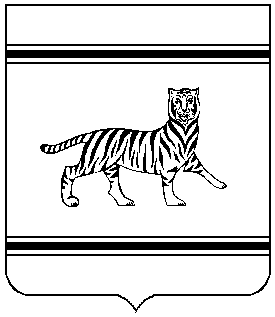 